LETTER OF APPROVAL OF SCIENTIFIC MANUSCRIPT PUBLICATIONSigned below:Author:1. Name : Eka Nuryandini	email : nuryandinieka@gmail.com2. Name : Arif Sabta Aji						email :	sabtaaji@almaata.ac.id		3. Name : Esti Nurwanti					             		email : estinurwanti@upnvj.ac.idCorresponing author’s name and email address:Name	: Arif Sabta AjiEmail	: sabtaaji@almaata.ac.idStates that the scientific text:The effect of nutrition counseling and self-monitoring mobile application (myfitnesspal) in the iron and calcium intake among overweight and obese college studentsThe above manuscript has been examined by the advisers and authors, contains no fabrication, falsification, and plagiarism, and has been approved the final form of the manuscript by all authors to be published through our agreement in Jurnal Gizi dan Dietetik Indonesia (Indonesian Journal of Nutrition and Dietetics).In order to maintain the quality of this scientific manuscript we are also willing to correspond with the editor in the editing process and give the editor confidence to make changes that are deemed necessary for the publication of this publication.The author is also willing to pay a publication fee of IDR 1.000.000,- after it is declared acceptable for publication and before submission of LOA (Letter of Accepted) which can be billed to* :	( ) Main Author( ) Correspondence AuthorWho made the statement:Author nameSignatureDateEka Nuryandini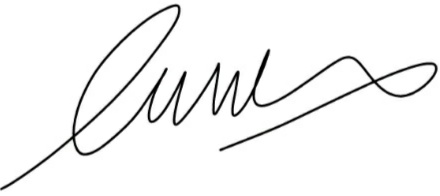 April 22, 2021Arif Sabta Aji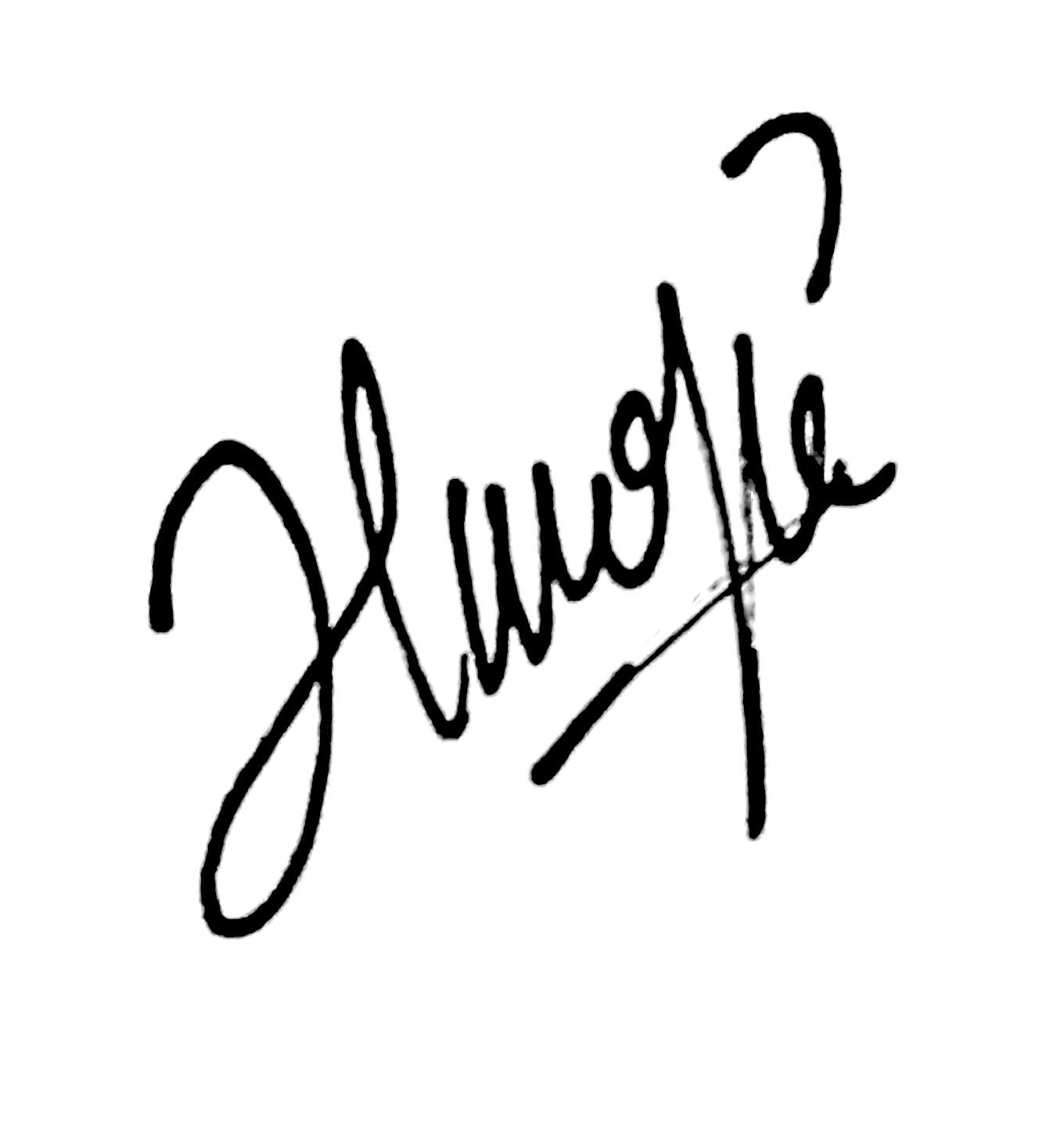 April 22, 2021Esti Nurwanti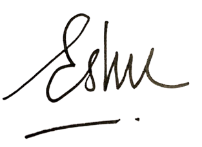 April 22, 2021